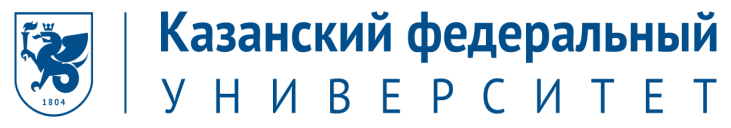 ИНСТИТУТ УПРАВЛЕНИЯ, ЭКОНОМИКИ И ФИНАНСОВЦЕНТР МАГИСТРАТУРЫНАПРАВЛЕНИЕ ПОДГОТОВКИ – 38.04.01 «Экономика»Магистерская программа: «Исламские финансы»Заочная форма обученияНачало подготовки – 2017 г.Код предметаНазвание дисциплиныКол-во часов (лекция/ практика)Экзамен/ зачет / диф.зачет и наличие курсовой работыГод обученияОбязательный/ по выборуБ1.Б.1Микроэкономика (продвинутый уровень)108 (8/14)экзамен1обязательный Б1.Б.2Макроэкономика (продвинутый уровень)108 (8/14)экзамен1обязательный Б1.В.ОД.1Основы финансов в исламских странах216 (14/32)экзамен + курсовая1обязательный Б1.Б.3Эконометрика (продвинутый уровень)144 (8/22)зачет1обязательный Б1.Б.4Академическая коммуникация72 (8/12)зачет1обязательный Б1.В.ОД.2Финансовые институты в мусульманских странах180 (10/28)экзамен + курсовая1обязательный Б1.В.ОД.3Экономика стран исламского мира108 (8/14)диф.зачет1обязательный Б2.У.1Практика по получению первичных профессиональных умений и навыков108 зачет1обязательныйБ2.П.1Практика по получению профессиональных умений и опыта профессиональной деятельности (в том числе технологическая практика, педагогическая практика)108диф.зачет1обязательныйБ2.П.2Научно-исследовательская работа648диф.зачет + курсовая1обязательныйБ1.В.ОД.4Исламский банкинг180 (14/26)экзамен2обязательный Б1.В.ОД.5Правовые основы исламского финансирования180 (14/26)экзамен2обязательный Б1.В.ОД.6Исламские финансовые рынки и инструменты144 (12/24)экзамен2обязательный Б1.В.ОД.7Государственное регулирование экономики в странах исламского мира180 (14/26)экзамен2обязательный Б1.В.ДВ.2Исламское страхование108 (10/14)зачет2по выборуБ1.В.ДВ.2Управление рисками и актуарные методы108 (10/14)зачет2по выборуБ2.П.1Практика по получению профессиональных умений и опыта профессиональной деятельности (в том числе технологическая практика, педагогическая практика)108диф.зачет2обязательныйБ2.П.2Научно-исследовательская работа756диф.зачет2обязательныйБ1.В.ДВ.1История предпринимательства мусульманских народов России108 (8/14)экзамен3по выборуБ1.В.ДВ.1Современные проблемы исламских учений108 (8/14)экзамен3по выборуБ1.В.ДВ.3Зарубежный опыт внедрения исламского финансирования 108 (8/12)зачетпо выборуБ1.В.ДВ.3Актуальные вопросы развития мировой исламской экономики 108 (8/12)зачетпо выборуБ1.В.ДВ.4Организация бухгалтерского учета и аудита исламских финансовых учреждений108 (8/12)диф.зачетпо выборуБ1.В.ДВ.4Анализ финансовой отчетности исламских финансовых учреждений108 (8/12)диф.зачетпо выборуБ1.В.ДВ.5Деловой английский язык108 (6/12)диф.зачетпо выборуБ1.В.ДВ.5Деловой арабский язык108 (6/12)диф.зачетпо выборуБ2.П.3Преддипломная практика216диф.зачетобязательный